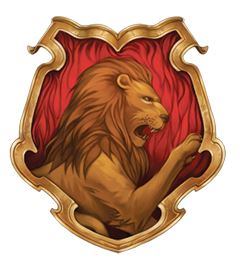 Gryffindors Begin Here[Hold your phone or tablet, with the Aurasma app open, over the crest to begin]HINT: You’ll be starting on the 2nd floor.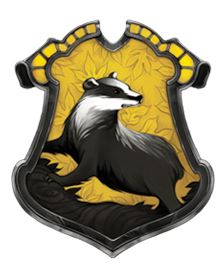 Hufflepuffs Begin Here[Hold your phone or tablet, with the Aurasma app open, over the crest to begin]HINT: You’ll be starting on the 2nd floor.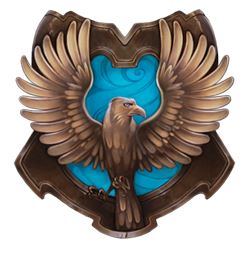 Ravenclaws Begin Here[Hold your phone or tablet, with the Aurasma app open, over the crest to begin]HINT: You’ll be starting on the 1st floor.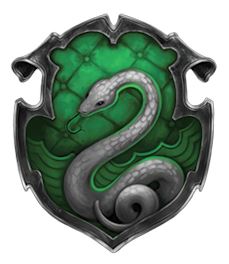 Slytherins Begin Here[Hold your phone or tablet, with the Aurasma app open, over the crest to begin]HINT: You’ll be starting on the 2nd floor.